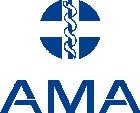 Assoc Professor Robyn LanghamMBBS (Hons) PhD FRACP GAICDOver more than two decades, Associate Professor Robyn Langham has made an outstanding contribution to the AMA, to the medical profession and to te advancement of medical practice and knowledge.Ever since graduating from Monash University in 1987 (and joining the Australian Medical Association months later), A/Professor Langham’s first priority, concern and skill has always been the care of her patients and their wellbeing.  She has led a number of innovative clinical initiatives, one recently recognised by a Victorian Government Award for Innovation in Patient Centred Care - the establishment of a Nocturnal In-centre Haemodialysis Program. A/ Professor Langham was also closely involved in the team that undertook Australia’s first hand transplant.Since completing a PhD in 2001, investigating fibrogenic growth factors of human renal disease, research has remained an important passion, and she has continued her work as a physician researcher, contributing to basic, translational and clinical renal research in her role as Principal Research Fellow at the University of Melbourne.  More recently she was part of the team at Fibrotech that developed a range of novel orally active anti-fibrotic agents for use in human disease. Much of the work undertaken both in the laboratory and as Chief Medical Adviser to Fibrotech, remains commercial-in-confidence but holds great value in the potential for novel clinically applicable therapies. In addition to these activities, A/Professor Langham has held a number of leadership roles in nephrology. She was President of the Australian and New Zealand Society of Nephrology from 2006 to 2008, and subsequently served as Honorary Secretary of the Asia-Pacific Society of Nephrology. Between 2008 and 2011 she was Chair of the Victorian Government Renal Health Clinical Network, and was recently appointed Secretary General of the International Society of Nephrology.  She is currently Associate Professor of Medicine at the University of Melbourne and Director of Nephrology at St Vincent’s Hospital in Melbourne.  She remains active in contributing to the work of Kidney Health Australia, ANZDATA and CARI Clinical Guidelines Group. A/Professor Langham has also provided important medical leadership, including through her long-standing involvement with the AMA.She was a member of the RMO subcommittee between 1989 and 1990, and became a member of the AMA Victoria State Council in 2010 and an AMA Victoria Board member in May 2012. She is a member of the AMA Victoria Industrial Relations Sub-Committee, the AMA Victoria/VHIA CME Working Group and represents AMAV on the Medicinal Cannabis Ministerial Advisory Committee.A/Professor Langham has been the AMA Victoria Area Representative on AMA Federal Council since May 2013, and is currently Chair of the Medical Practice Committee, a member of the Taskforce on Indigenous Health and the AMA representative to the AMC Specialist Education Advisory Group.A/Professor Langham’s devotion to the profession extends firmly into teaching and training. Her vast experience makes her a highly sought after speaker at domestic and international conferences. She is involved in curriculum design and redesign, and regularly examines at the University of Melbourne and the RACP. She is well appreciated as a mentor to our future physicians, especially those pursuing nephrology, and is a passionate advocate for the role of women in the profession and helping them to understand the barriers they face, and developing strategies to overcome them. A/Professor Langham has made an outstanding contribution to the Australian Medical Association and is a most worthy candidate for admission to the Roll of Fellows.